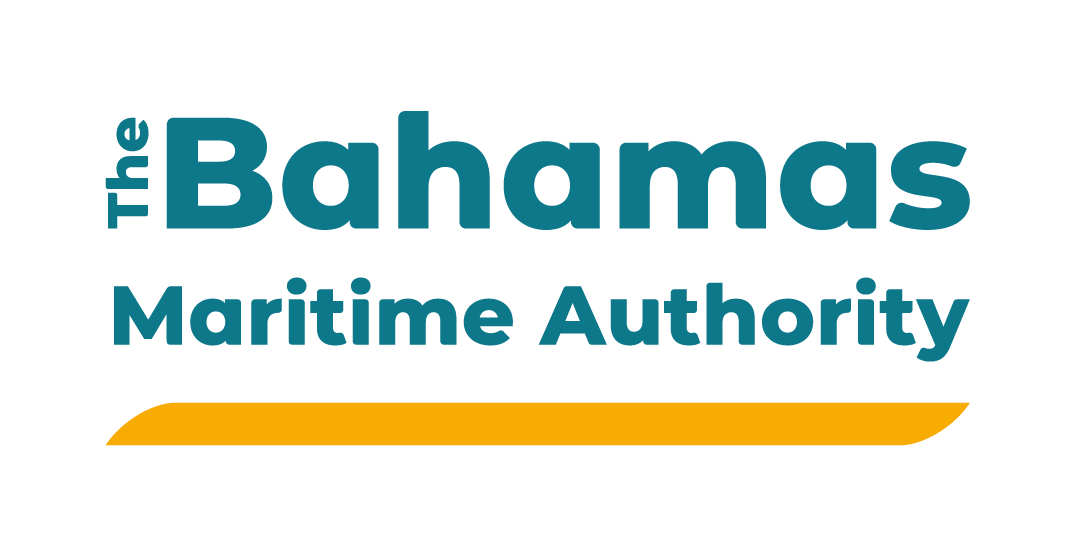 CONTENTS1    FOREWORD	42	 GENERAL PARTICULARS	53	PRINCIPAL DIMENSIONS	64	NOTES TO THE MASTER	74.1.	General Instructions	74.2.	General Stability Requirements	74.3.	Precautions against capsize	74.4.	Angles of downflooding	84.4.1.	Maximum Steady Heel Angle to Prevent Downflooding in Gusts.	104.4.2.	Curves of maximum Steady Heel Angle to Prevent Downflooding in Squalls	114.4.3.	Examples Showing the Use of the Maximum Steady Heel Angle Curves	124.5.	Operating Restrictions	134.6.	Master’s Shipboard Procedures	135	SAIL PLAN	156	DRAUGHT MARKS, FREEBOARD MARK AND DATUM REFERENCE INFORMATION	167	TANK CAPACITIES, ARRANGEMENT OF TANKS AND FEREE SURFACE MOMENTS	178	LOADING CONDITIONS	189	SAMPLE STABILITY LOADING CONDITION	199.1	Condition No. [YY Departure 100%] Consumables	1910	EXPLANATION AND NOTES ON COMPLETING SAMPLE STABILITY CONDITION	2010.1	Calculating the displacement and centres of gravity	2010.2.	Obtaining Draught and trim	2010.3.	Stability compliance	2011	HYDROSTATIC PARTICULARS	2112 	CROSS CURVES OF STABILITY	2213	NOTES ON USE OF KN CURVES	2314	TANK USAGE AND FREE SURFACE MOMENTS	2415	MAX KG LIMITING CRITERIA (KGMAX)	2515.1	Notes on use of the curve	2516	BEAUFORT SCALE OF WIND SPEEDS AND CORRESPONDING PRESSURES			2617	LIGHTSHIP HISTORY	2718	INCLINING EXPERIMENT REPORT	28APPENDIX 1 – NOTES TO CONSULTANTS	29REVISION HISTORY	321	FOREWORDThis Yacht Stability Information Booklet is provided by the Bahamas Maritime Authority (“BMA”) and is intended to provide yacht stability information that is required to be on board under the provisions of the Bahamas Large Charter Yacht Code (BLYC) and Bahamas Small Charter Yacht Code (BSYC).Reference to the “Code” means either the BLYC or BSYC. The consultant and yacht owner/manager shall specify the relevant code BLYC or BSYC.The consultant and yacht owner/manager shall fill the relevant sections with information as per the type of yacht.2		GENERAL PARTICULARS3	PRINCIPAL DIMENSIONS4	NOTES TO THE MASTER4.1.	General InstructionsThe loading conditions shown in this booklet represent typical service conditions. Where a loading condition departs from those shown in this book a separate calculation should be made to ensure compliance with the stability criteria.4.2.	General Stability RequirementsIt is important to ensure that in any sailing condition the stability of the yacht complies with the relevant criteria of section 11 of the Code.[This yacht meets the Code requirement for a sailing mono hull as follows:a.	GZ positive range of _____ degreesb.	Angle of steady heel _____ degrees][This yacht is capable of sailing under power provided by the main engines and has to comply with stability requirements for both motor yachts and sailing yachts.][Limiting KG curves for this yacht are provided at page [_____]. These curves include the provisions of [intact/intact and damage] stability criteria for motor yachts contained in the Code.][If the vertical centre of gravity of any sailing condition, after correction for free surface effects, lies below the limiting KG curve on page [_____] compliance with the requirements of the Code for [intact/intact and damage] stability is ensured. It must be appreciated however, that compliance can never guarantee survivability in the event of damage and good seamanship must prevail under such circumstances.][This vessel has not been assessed for damage stability, and therefore might not remain afloat in the event of damage or flooding.][This yacht has been provided with _____ tonnes of fixed ballast for stability purposes. The position of this ballast is shown on the drawing at page _____. This ballast is not to be moved or removed without prior consultation regarding the consequences on stability. Should the ballast be required to be removed for survey/repair or any other reason it must be returned to its original position and made secure against movement.][Where yachts are fitted with keels that may be retracted, information is to be provided on the use and effects on stability, with reference to the appropriate loading conditions included in the book]4.3.	Precautions against capsizeCompliance with the stability criteria does not ensure immunity against capsize or absolve the Master from his responsibilities. Masters should therefore exercise prudence and good seamanship having regard to the season of year, experience of the crew, weather forecast and the navigational zone, and should take appropriate action as to the speed, course and sail setting warranted by the prevailing conditions.Before a voyage commences care should be taken to ensure large items of equipment and stores are properly stowed to minimise the possibility of both longitudinal and transverse shifting under the effect of acceleration caused by pitching and rolling, or in the event of a knockdown to 90 degrees.All external hull doors and flush hatches [to be listed] are to be closed and secured.The number of slack tanks should be kept to a minimum. Where port and starboard tanks are cross coupled, such connection should be closed at sea to minimise the reduction in stability.In adverse weather conditions and where there is the possibility of encountering a severe gust, squall or large breaking wave, all exposed doors, hatches, skylights, vents, etc. should be closed and securely fastened to prevent the ingress of water. Storm boards and shutters etc. should be fitted.The amount of sail carried is at the discretion of the Master and his decision will have to take into account many factors.4.4.	Angles of downfloodingThe angle of downflooding is the angle of heel at which progressive downflooding of the yacht will occur due to the immersion of an opening. For this yacht the following openings have been identified:Critical Flooding is deemed to occur when the lower edge of openings have an aggregate area in m2, greater than:The master should note that the presence of vents and skylights significantly reduce the ability of the yacht to withstand downflooding and with such openings securely closed the safety of the yacht is enhanced considerably.In assessing the risks of downflooding, the Master should be guided by figures 1 and 2:Figure 1: shows the maximum recommended steady heel angle to prevent downflooding in gusts. Operation of the yacht at a greater heel angle would result in downflooding if it were to encounter the strongest possible gust in the prevailing turbulent air stream, which could exert a heeling moment equal to twice that of the mean wind.Figure 2: shows the maximum recommended steady heel angle to prevent downflooding in squalls. Operation of the yacht at a greater heel angle would result in down flooding if it were to encounter the heeling effects of a squall arising from a storm or frontal system which may result in a heeling moment many times greater than that of the mean wind. For this reason, the Master should have regard to the maximum steady heel angle curves presented for a range of squall speeds.By using the readings from the inclinometer and anemometer the master should be able to determine the degree of risk of capsize in gusts or squalls which may occur in the prevailing weather system. He may then decide to shorten sail together with other actions he considers necessary.Additional care should be taken when sailing with the wind from astern, as in the event of the vessel broaching or a gust striking the yacht on the beam, the heeling effects of the wind may be increased to a dangerous level when the preceding heel angle was small.4.4.1.	Maximum Steady Heel Angle to Prevent Downflooding in Gusts.[Figure 1 is to be replaced by a curve specific to the yacht in question]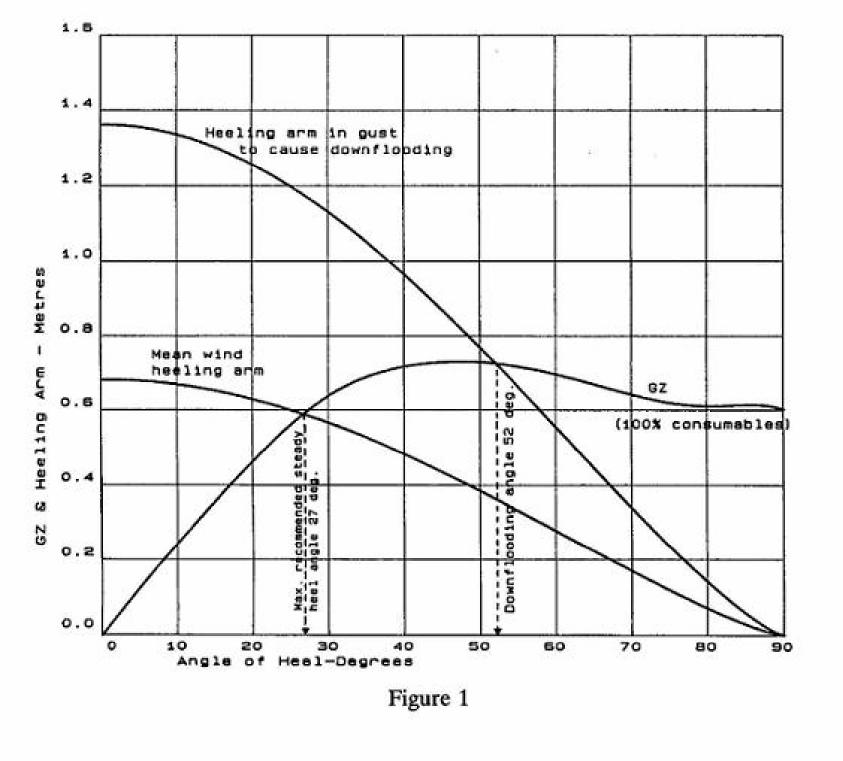 GUSTING CONDITIONS When sailing in a steady wind the yacht heels to the angle at which the heeling arm curve intersects the GZ curve. When struck by a gust the heel angle will increase to the intersection of the gust heeling arm curve with the GZ curve. The heeling moment increases in proportion to the square of the apparent wind speed.The derived angle of steady heel for this yacht is _____ degrees. Provided the yacht is sailed at a steady angle of heel less than this value it should be capable of withstanding a wind gust equal to 1.4 times the actual wind velocity (i.e. twice the actual wind pressure) without immersing critical downflooding openings. The critical downflooding openings for this yacht are as shown in table _____ on page _____. This heel angle is shown on the curves of maximum Steady Heel Angle to prevent downflooding in Squalls at page _____.4.4.2.	Curves of maximum Steady Heel Angle to Prevent Downflooding in Squalls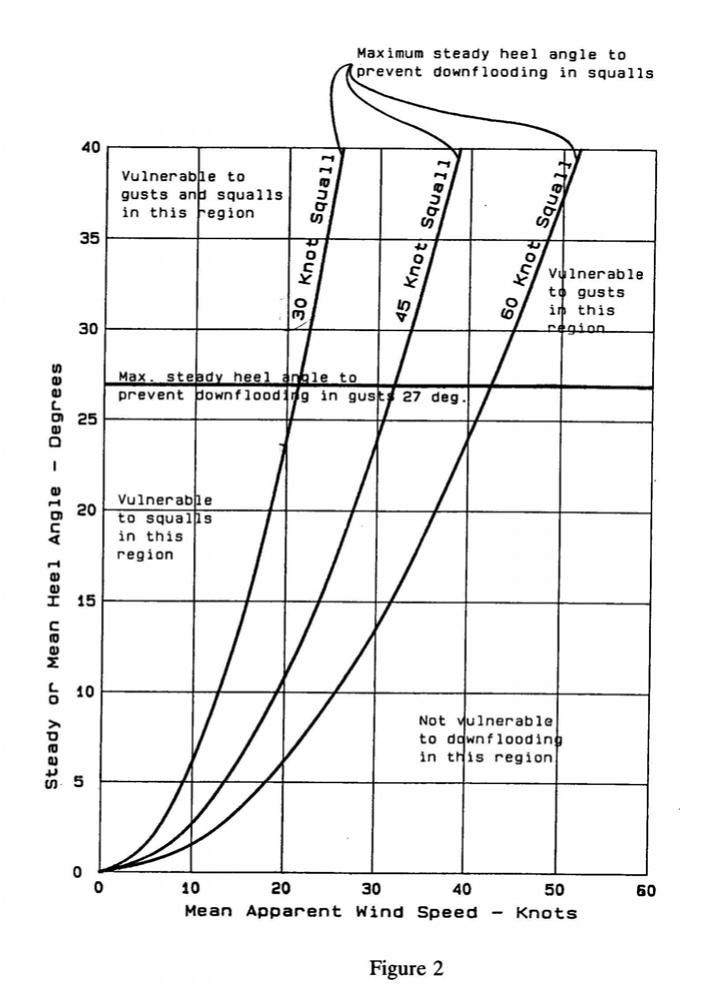 [Figure 2 is to be replaced by a curve specific to the yacht in question]SQUALL CONDITIONS Curves of the maximum steady heel angle indicate the range of mean or steady heel angles beyond which the yacht will suffer downflooding in the event of a squall.Operation of the yacht in cyclonic conditions particularly in the hours of darkness, where severe squalls are imminent requires the recommended maximum steady heel angle to be reduced depending on the mean apparent wind speed in accordance with the curves presented above.4.4.3.	Examples Showing the Use of the Maximum Steady Heel Angle Curves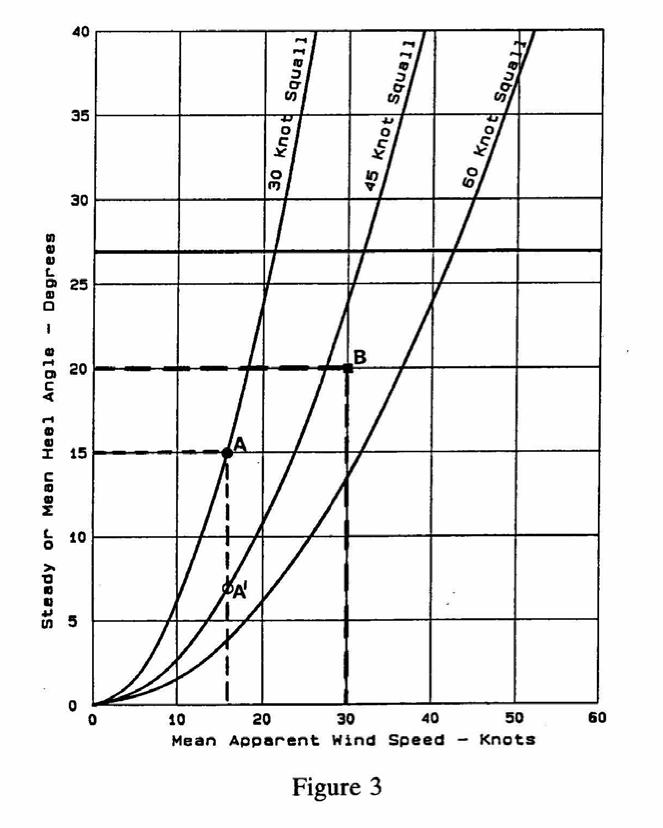 Example A The yacht is reaching, with a steady apparent wind speed of 16 Knots. The mean heel angle is 15 degrees. Forecasts and visible cumulonimbus clouds suggest squalls may be imminent. By plotting the heel angle and wind speed (point A in figure 3) the indication is that the yacht will be in danger of heeling to the downflooding angle in squalls of 30 knots. In order to increase safety from downflooding, say, to withstand squalls of up to 45 knots, sails should be handed or reefed to reduce the mean heel angle to 7 degrees (point AI in Figure 3) or less.Example B The yacht is beating in gusty conditions with a mean apparent wind speed of 30 knots. The mean heel angle is 20 degrees. No squalls are expected. The heel angle is significantly less than 27 degrees, the maximum recommended steady heel angle, and there is therefore a good safety margin against downflooding in a strong gust. Plotting these values of wind speed and heel angle (point B in Figure 3) also indicates that the yacht would not be vulnerable to downflooding in a squall unless it resulted in a wind speed in excess of about 50 knots. There is thus no need to reduce sail area on the grounds of stability. 4.5.	Operating Restrictions[If there are any operating restrictions, details are to be included in this section. Such operating restrictions could include, but are not necessarily limited to, items such as restricted range/weather, maximum speed and handling of the yacht, limitations on use of consumable fluids, trim restrictions etc. If there are no operating restrictions a note is to be included to that effect.]4.6.	Master’s Shipboard Procedures[Consideration of damage stability has been assumed with the yacht initially in the upright condition. Therefore, in the event of damage an attempt should be made to either reduce the heeled angle or heel slightly away from the damage.][This section is to include any procedures relating to the safe operation of the yacht affecting stability or survivability following damage, hit by squalls etc. that the master is to be made aware of in order that the appropriate action can be taken either in the course of normal seagoing preparation or in the case of an emergency.Information and instructions to the master on vessel safety when using a deck crane or other lifting device should be included as per BSYC Sec.11.10.4The following are non-exhaustive examples of what is expected. These are to be modified as required to suite the specific yacht in question, and when applicable lifting operation instruction shall be included:“As part of familiarisation with the yacht all persons, including passengers, should be briefed on the operation of sliding watertight doors and advised to keep well clear when they are closing.”“IN SHELTERED ANCHORAGES AND IN PORT:The master is responsible for evaluating the risks and hazards present and taking appropriate precautions.It is recommended that the door from the garage to the engine room is kept closed whenever the transom door is open.”“PREPARING FOR SEA.External hull doors and flush hatches (to be itemised) to be closed, secured and recorded.Internal hinged WT doors (to be itemised) are to be closed and secured.Internal sliding WT doors (to be itemised) are to be tested immediately before departure.Sidelights capable of being opened are to be secured closed.”“PREPARING FOR ROUGH WEATHER PASSAGE.The master is responsible for taking appropriate precautions whenever rough weather is anticipated. The precautions should include (but are not limited to) the following:All loose gear (including tenders etc.,) on deck, and in the garage/lazarette are to be securely lashed in place.Large or Heavy Items of furniture to be secured.The shutters provided are to be put up over the windows.Deadlights are to be closed and secured.Secure closing devices as appropriate.”“AT SEAInternal sliding WT doors, situated at _____ may be left open, but consideration should be given to closing them when risk of hull damage and flooding increases e.g. in fog, in shallow rocky waters, in congested shipping lanes, when entering and leaving port and at any other time the master considers appropriate. Sliding WT doors should be checked daily to ensure that nothing has been placed in way of the door or where it might fall into the opening and prevent the door from closing.Sliding WT doors should be checked daily to ensure that nothing has been placed in way of the door or where it might fall into the opening and prevent the door from closing.”Internal hinged watertight doors, situated at _____, should remain closed but may be opened when passing through.5	SAIL PLAN[A copy of the sail plan and details is to be included here]6	DRAUGHT MARKS, FREEBOARD MARK AND DATUM REFERENCE INFORMATION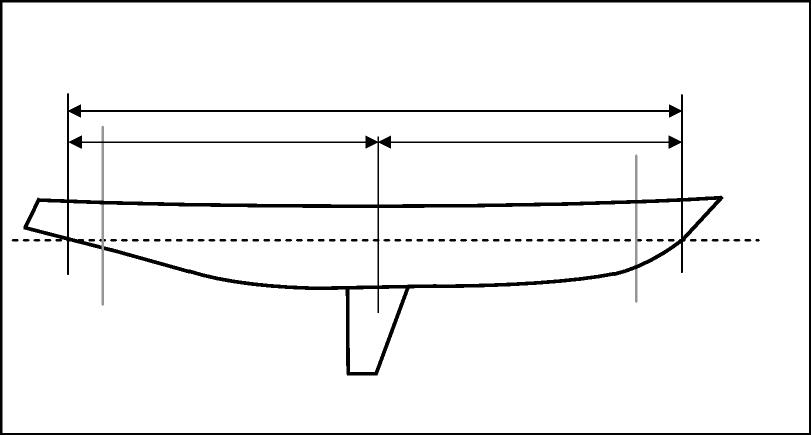 Top of deck at sideUnderside of keel[the above drawing is for reference only, the appropriate profile is to be included to show the keel thickness or the rake of keel and include dimensions]7	TANK CAPACITIES, ARRANGEMENT OF TANKS AND FEREE SURFACE MOMENTS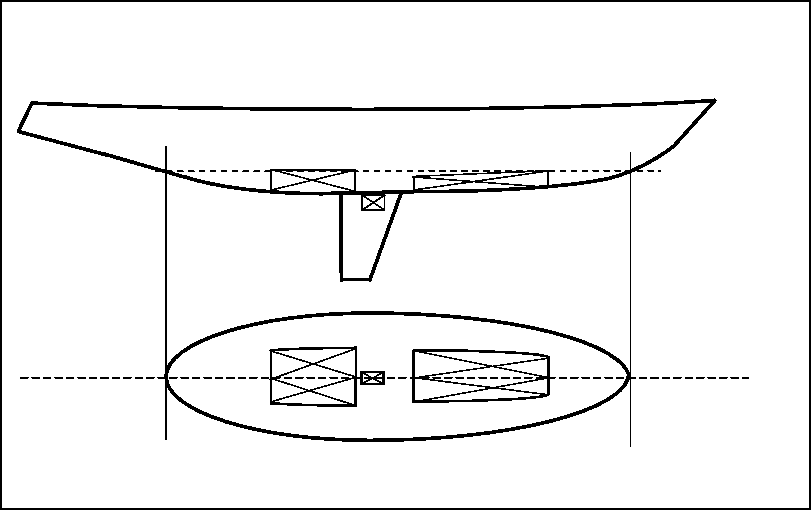 [the above drawing is for reference only, the appropriate profile is to be included to show the correct profile and tank arrangement]8	LOADING CONDITIONSThe following conditions of loading are to be provided:Departure (100% consumables)Half Load (50% consumables) (OPTIONAL CONDITION)Arrival (10% consumables)Practical Departure and arrival conditions if different from aboveConditions involving lifting appliances (when appropriate).[Stability information is to be submitted for consideration to show 100% and 10% consumables. After consideration, providing the difference between the two loading conditions is agreed to be small only one condition (the most onerous) need be included in the stability information to be endorsed and provided for the use of the master or person in charge of the yacht.]If the difference in draught and trim between departure and arrival conditions is small, the angle of downflooding to the worst point will, to all intents and purposes be the same and only one loading condition need be included. Also, providing there is little change in the vertical centre of gravity the GZ curve will be the same. It is to be noted that the most onerous loading condition should include the most onerous disposition of sails and spars resulting in the highest vertical centre of gravity (KG). Noting this, the maximum steady heel angle will be the same and as long it is greater than 15 degrees the requirements of the Code will be met.]Inclusion of a lightship condition in the stability information is not considered to be of any onboard practical use and may be excluded.[Whereas the following may indicate that certain items may be excluded from the stability information provided to the master, full details are still to be submitted to the BMA/Yacht Survey Organisation to show that the yacht complies.][Where yachts are fitted with keels that may be retracted, both conditions are to be fully considered in the stability information to be submitted.]9	SAMPLE STABILITY LOADING CONDITION9.1	Condition No. [YY Departure 100%] Consumables10	EXPLANATION AND NOTES ON COMPLETING SAMPLE STABILITY CONDITION10.1	Calculating the displacement and centres of gravityAdd the appropriate weights in column 3 (WT) and, for fluids, also complete column 2 (Load %) to indicate the % fill for each tank.Add the longitudinal and vertical centres of gravity in columns 4 (LCG) and 6(VCG) respectively.Multiply the weight of each item by its centre of gravity to obtain the longitudinal and vertical moments and enter in columns 5 (Long Mom) and 7 (Vertical Mom) respectively.From the tank capacity table [page NN] enter Free Surface Moment (FSM) into column 8.Sum columns 3, 5 and 7 and enter totals in the Total Dead Weight row.Sum Total Dead Weight and Light Ship Weight and enter total in Displacement row column 3.Similarly sum Total Dead Weight and Light Ship longitudinal and vertical moments and enter totals in the Displacement row, columns 5 and 7 respectively.Divide Displacement row column 5 by Total Displacement row column 3 to calculate LCG for the loading condition and enter the result in column 4 of that row.Divide Displacement row column 7 by Displacement row column 3 to calculate VCG for the loading condition and enter the result in column 6 of that row.Sum column 8 (FSM) and enter total into Displacement row column 8.10.2.	Obtaining Draught and trimUsing the hydrostatic particulars provided on page MM, for zero trim, interpolate for the Displacement of the loading condition above and obtain values for Draught, LCB, LCF, MCT and KMT.Trim is calculated from the stated formula: If the LCB is forward of the LCG the trim is by the stern and if the LCB is aft of the LCG the trim is by the head (bow). It is to be noted that the trim so calculated is for the length used in the formulation of the hydrostatics – usually Length between perpendiculars (LBP) and will need to be corrected for the positions of the draught marks if significantly different.As the yacht trims about the LCF, trim is proportioned over the length (LBP) and either added to or subtracted from the mean Draught (Dm) depending on whether the trim is by the stern or by the head.10.3.	Stability compliance·	The Free Surface Correction (FSC) is obtained by dividing column 8 of the Displacement row by the Displacement (column 3 of the same row).·	The KG liquid (KGL) is obtained by adding the FSC to the VCG in column 6 in the Displacement row. (The effect of free surface is a virtual rise in the vertical centre of gravity)·	The KG liquid (KGL) is compared with the KGMax obtained from page [NN]. If the KGL is less than KGMax the loading condition complies with the stability criteria11	HYDROSTATIC PARTICULARSTabular output showing Displacement, Draught, LCB, LCF, TPC, KMT and MCT across the range of operational draughts/displacements and trims.12 	CROSS CURVES OF STABILITYTabular output showing KN values across the range of operational draughts/displacements and trims.NOTE:Water Density =1.025 T/m3 K is to underside of keel at amidshipsDraught is to underside of keel at amidships13	NOTES ON USE OF KN CURVESKN curves for [displacements/draughts] of [X to Y tonnes/metres] are presented for angles of heel at intervals between [0 and Z] degrees.To obtain righting arm (GZ) curves at a given displacement, the following equation should be used:This enables the value of GZ to be calculated at each of the heel angles presented, and subsequently plotted as in the loading conditions presented therein.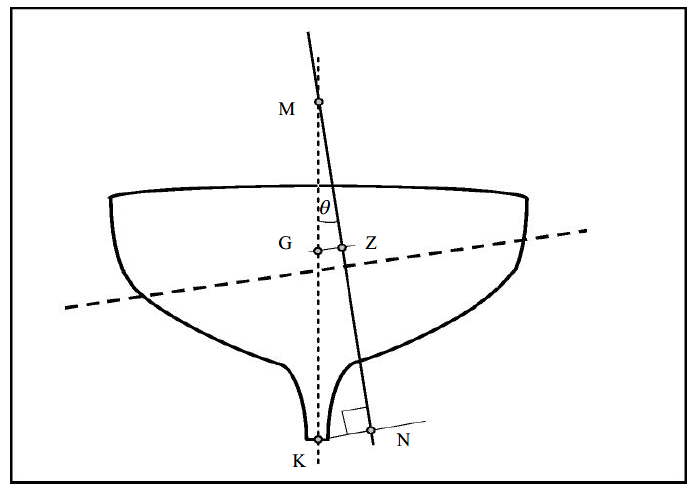 14	TANK USAGE AND FREE SURFACE MOMENTSProvided a tank is completely filled with liquid no movement of the liquid is possible and the effect on the ship’s stability is precisely the same as if the tank contained solid material.Immediately a quantity of liquid is withdrawn from the tank the situation changes completely and the stability of the ship is adversely affected by what is known as the ‘free surface effect’. This adverse effect on the stability is referred to as a ‘loss in GM’ or as a ‘virtual rise in VCG’ and is calculated as follows:When preparing loading conditions, it is to be noted that free surface effects must be allowed for the maximum number of tanks which are slack or shortly to become slack in that given loading condition. [This will mean that, for departure conditions all main fuel tanks as well as fresh water tanks are considered to be slack.]The number of slack tanks should be kept to a minimum. [Where port and starboard tanks are cross coupled, such connection should be closed at sea to minimise the reduction in stability.]Where ballast tanks are used they should be ‘pressed full’ or ‘empty’ as far as possible. Dirty water in the bilges must be kept to a minimum.15	MAX KG LIMITING CRITERIA (KGMAX)[A Table or Curve is to be included, as considered appropriate, covering the operational draught and trim range. One set of data is to be provided representing the combined effects of satisfying both intact and damage (where appropriate) stability requirements.If possible a single table or curve (or even a single value) satisfying the whole draught and trim range based on the worst case should be provided and should be labelled to show the extent of application.Any draught or trim limitation arising from stability consideration should be clearly documented in the Notes to the Master.]15.1	Notes on use of the curve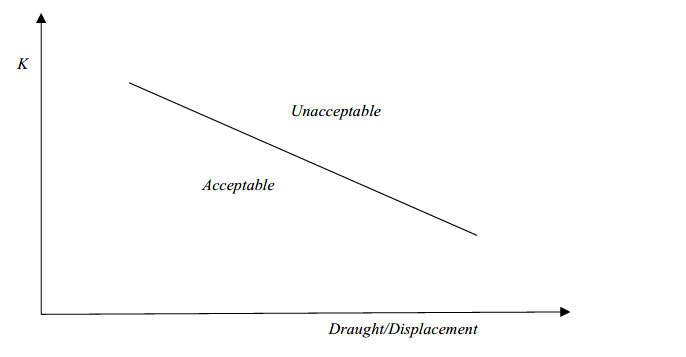 If, for any loading condition within the stated operational trim and draught range, the vertical centre of gravity (corrected for free surface effects) falls below the limiting curve compliance with the stability criteria contained in the Code is met.16	BEAUFORT SCALE OF WIND SPEEDS AND CORRESPONDING PRESSURES17	LIGHTSHIP HISTORYAn inclining experiment was undertaken at [QQ on xx/yy/xxxx]. The resulting lightship figures are as follows: The above lightship does not include the following items which are to be included in the loading condition as deadweight items. Should any of these items be changed during the life of the yacht, the loading conditions are to be modified to take account of the difference in weight and centres of gravity and their effect on the stability of the yacht:Whenever a significant change is made to the lightship, verified either by inclining experiment, lightweight check or calculation, the results are to be indicated in the following table and endorsed by an approved surveyor.18	INCLINING EXPERIMENT REPORT[A copy of the agreed inclining experiment report is to be included]APPENDIX 1 – NOTES TO CONSULTANTSNotes for consultants on the derivation of the maximum steady heel angle to prevent downflooding in gusts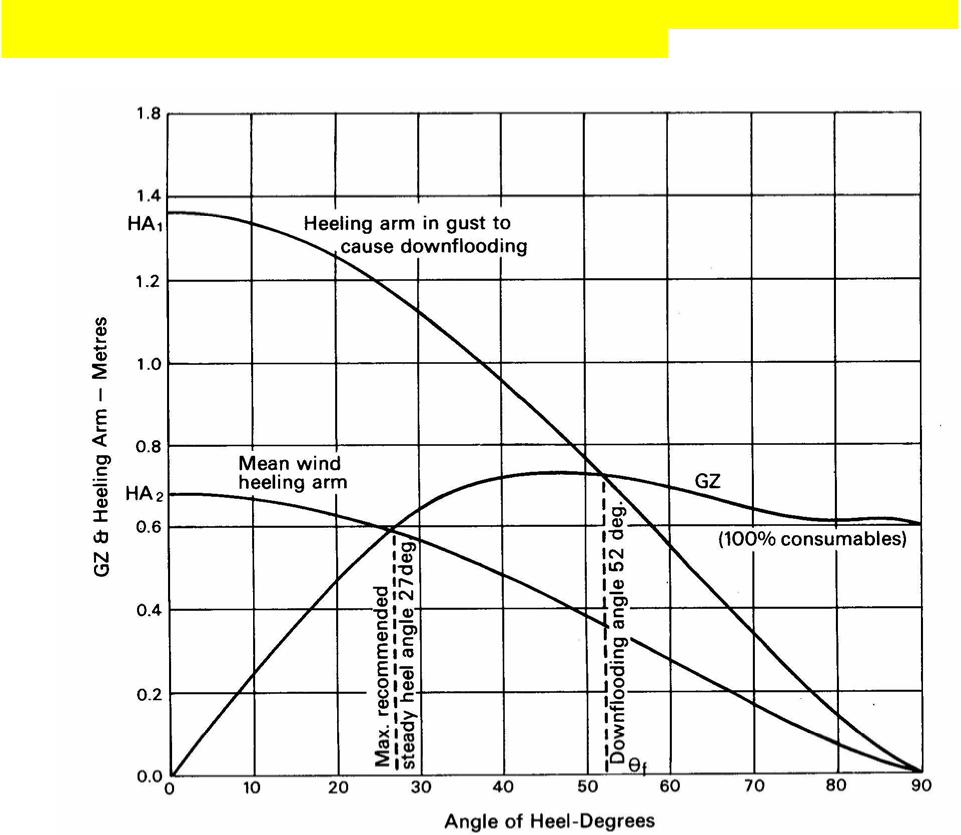 Where:	HA1 	is the magnitude of the actual wind heeling lever at 0 			degrees which would cause the yacht to heel to the 			downflooding angle , or 60 degrees, whichever is least				GZf	is the lever of the yacht’s GZ curve at the downflooding 					able , or 60 degrees, whichever is least				HA2	is the mean wind heeling arm at any angle  degreesNotes for Consultants on the derivation of the maximum steady heel angel to prevent downflooding in squalls. Curves of Maximum Steady Heel Angle in SquallsThe wind heeling moment is proportional to wind pressure, and the apparent wind speed squared. It is also dependent upon the area, height, shape and camber of the sails, the apparent wind direction and the prevailing gradient; however these are difficult to calculate and are not included in the consideration in the provision of Curves of Maximum Steady Heel Angle due to Squalls included in the stability information book. These curves consider only the GZ curve and the angle of downflooding, the effect of differing wind speeds being considered by proportion.As a sailing yacht heels the wind heeling moment decreases and at any heel angle (θ) between 0 (upright) and 90 degrees it is related to the upright value by the function: 	where HM0 is the heeling moment when upright.The heel angle of a sailing yacht corresponds to the intersection of the heeling arm (HA) with the righting arm (GZ) curve, where HA = HM/displacement.When subjected to a gust or squall the yacht heels to a greater angle where the heeling arm curve corresponding to the gust wind speed intersects the GZ curve.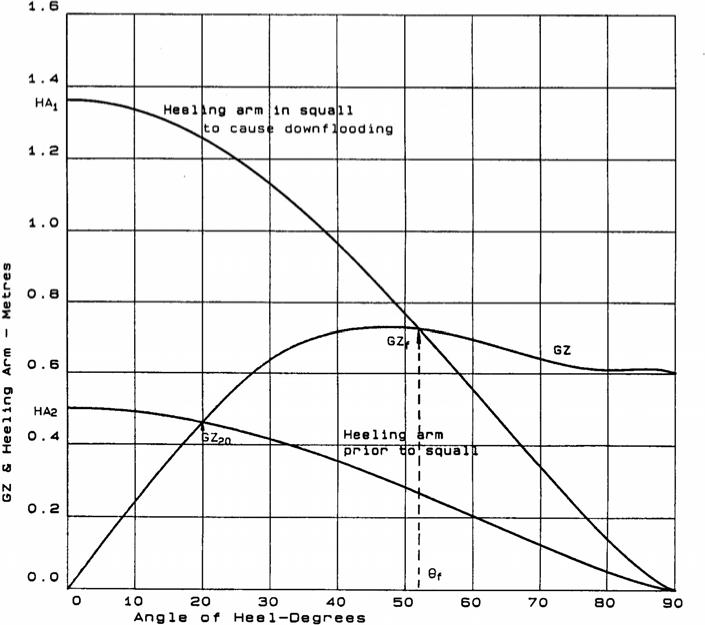 The yacht will suffer downflooding when the heeling arm curve intersects the GZ curve at the downflooding angle. This situation is illustrated in the above example diagram where the “heeling arm in squall” curve intersects the GZ curve at 52 degrees. (This “heeling arm in squall” curve can represent any wind speed).If a scenario is assumed where sufficient sail is set to heel the yacht to the downflooding angle (60 degrees should be used if the actual downflooding angle exceeds this value) in a squall of, say 45 knots, then the wind speed can be predicted which would result in any lesser heel angle in these circumstances. The upright heeling arm in the squall (HA1) is derived from:If a steady heel angle prior to the squall of 20 degrees is considered, the corresponding value of the upright heeling arm HA2 can be derived:The ratio HA2/HA1 corresponds to the ratio of wind pressures prior to the squall and in the squall thus for a squall speed (V1) of say 45 knots resulting in downflooding, the wind speed prior to the squall (V2) which would result in a heel angle of 20 degrees would be:In this example, which is illustrated in the diagram,	θf 	= 52 degrees	GZf	= 0.725 metres	HA1	= 1.362 metresGZ20	= 0.464 metres	HA2	= 0.503 metres	Hence V2	= 27.4 knotsThus, when sailing with an apparent wind speed of 27.4 knots at a mean heel angle of 20 degrees, an increase in the apparent wind speed of 45 knots from the same apparent wind angle would result in downflooding if steps could not be taken to reduce the heeling moment.These values correspond to a point on the 45 knot squall curve in Figure 2, which was derived from a series of such calculations using different steady heel angles. Similarly, the curves for other squall speeds are derived using different values for V1.These calculations should be performed for both loading conditions and the results corresponding to the worst case (i.e. the lowest maximum steady heel angles) presented in the Stability Information Booklet.REVISION HISTORYVersion 1.0Yacht NameOfficial NumberPort of RegistryOwner Name and AddressYacht Survey OrganisationBuilderYard NumberKeel Laying DateLength overall (LOA) (metres)Length between perpendiculars (LBP) (metres)Maximum beam (metres)Depth (metres)Assigned freeboard (metres)Maximum summer loaded draught (metres)Maximum displacement at summer load draught (tonnes)Gross tonnageArea of operation [insert actual text for Short Range yachts, actual imposed limitation, or Area Category, otherwise, if appropriate, state “Unlimited”]Standard of survivability [State “Intact stability” or “Intact & damage stability”, as appropriate]Number of crewNumber of passengersDescriptionArea of opening (m2)Angles of immersion (degrees)Angles of immersion (degrees)Saloon [X][A][01][04]Crew [Y][B][02][05]Galley [Z][C][03][06]Longitudinal datum=[AP/amidships/FP]Transverse datum=centrelineVertical datum=[base line/underside of keel (amidships/AP)]Aft perpendicular=[________metres aft of amidships]Fwd perpendicular=[________metres forward of amidships]Aft draught marks [N] metres AB=[________ metres aft of amidships (X)]Fwd draught marks [N] metres AB=[________ metres forward of amidships (Y)]No.NameSGFramesVolumeMassVCGLCGTCGFSMITEMLoad %WTLCG m forwardLong MomVCG above baseVertical MomFSMPassengers and effects--Crew and effects--Provisions and stores Deck A--Provisions and stores Deck B--Provisions and stores Deck C--Permanent ballast--Jetskis etc.--Tender--Fresh water tank (P)Fresh water tank (S)Diesel oil tank (P)Diesel oil tank (S)Ballast water tank (P)Ballast water tank (S)Lub. oil tankGrey water tankTotal deadweightTotal deadweight-Lightship weightLightship weight-DisplacementDisplacementVCG above base 		m 		m 			mFree surface correction (FSC) 		m 		m 			mKG liquid (KGL) 		m 		m 			mKGMax 		m 		m 			mMean Draught at LCF (Dm)LCF (m forward AP)LCB (m forward AP)MCT (TM/cm)KMT (m AB)Beaufort NumberGeneral DescriptionLimits of Speed in knotsPressure kg/m20CalmBelow 10 to 0.021Light air1 to 30.02 to 0.22Light breeze4 to 60.3 to 0.63Gentle breeze7 to 100.8 to 1.74Moderate breeze11 to 162.0 to 4.25Fresh breeze17 to 214.8 to 7.36Strong breeze22 to 278 to 127Near gale28 to 3313 to 188Gale34 to 4019 to 269Strong gale41 to 4727 to 3710Storm48 to 5538 to 5011Violent storm56 to 6352 to 6612Hurricane64 and over68 and overLightship (tonnes)LCG (m)VCG (m)TCG (m)ItemWeightLCGVCGTCG[Main tender]LightshipLCGVCGTCGDateReasonSectionDescription of RevisionAllFirst Issue